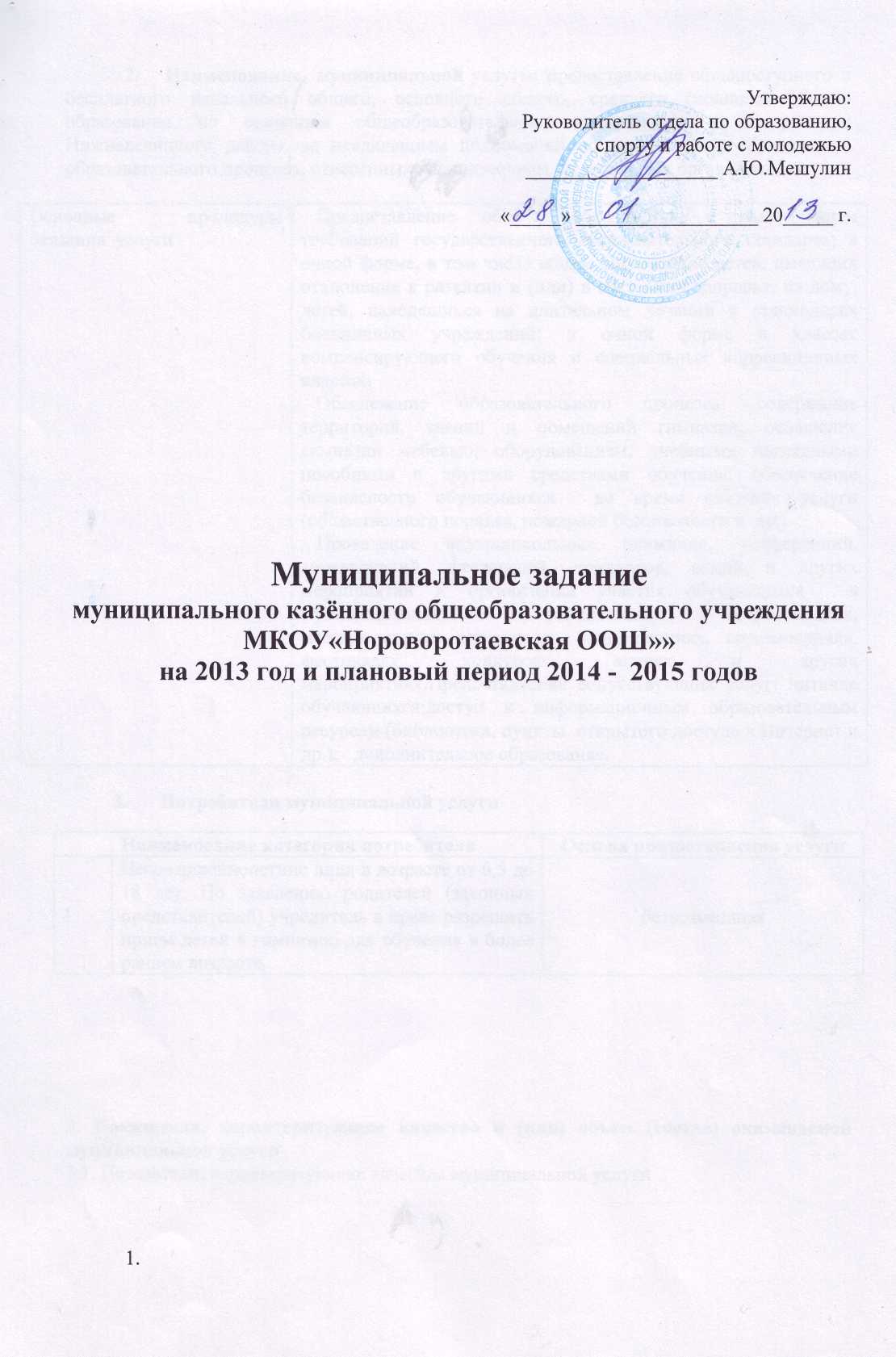  Наименование  муниципальной услуги: предоставление общедоступного и бесплатного начального общего, основного общего, среднего (полного) общего образования по основным общеобразовательным программам на территории Нижнедевицкого района, за исключением полномочий по финансовому обеспечению образовательного процесса, отнесенных к полномочиям Федеральных органов власти.Потребители муниципальной услуги3. Показатели, характеризующие качество и (или) объем (состав) оказываемой муниципальной услуги 3.1. Показатели, характеризующие качество муниципальной услуги3.2. Объем муниципальной услуги (в натуральных показателях) 4. Порядок оказания муниципальной услуги: предоставление общего образования в муниципальных бюджетных общеобразовательных учреждениях на территории Нижнедевицкого района.4.1. Нормативные правовые акты, регулирующие порядок оказания муниципальной услуги:4.2. Порядок информирования потенциальных потребителей муниципальной услуги 5. Основания для досрочного прекращения исполнения муниципального задания.Основаниями для досрочного прекращения оказания услуг являются:6. Предельные цены (тарифы) на оплату муниципальной услуги в случаях, если федеральным законом предусмотрено их оказание на платной основе.Предоставление общего образования по общеобразовательным программам осуществляется безвозмездно.Тарифы на платные услуги утверждаются постановлением администрации Нижнедевицкого муниципального района.7. Порядок  контроля за исполнением  муниципального задания, в том числе условия и порядок его досрочного прекращенияКонтроль за оказанием услуг в рамках задания осуществляется посредством сбора и анализа первичной формы ФГСН № ОШ-1 «Сведения о дневном общеобразовательном учреждении на начало учебного года»», формы ФГСН № 76-РИК «Сведения о дневных общеобразовательных учреждениях на начало учебного года»; формы ФГСН 83-РИК «Сведения о численности и составе педагогических работников общеобразовательных школ»; публичных отчетов директора гимназии; проведения проверок выполнения муниципального задания.Контроль качества исполнения муниципального задания осуществляется отделом по образованию администрации Нижнедевицкого муниципального района не реже 1 раза в год.8. Требования к отчетности об исполнении муниципального задания8.1 Форма отчета об исполнении муниципального задания за отчетный финансовый годОтчет об исполнении муниципального заданияМуниципальным бюджетным образовательным  учреждением __________________Нороворотаевская ООШ____________________по состоянию на 01.01.2013 г.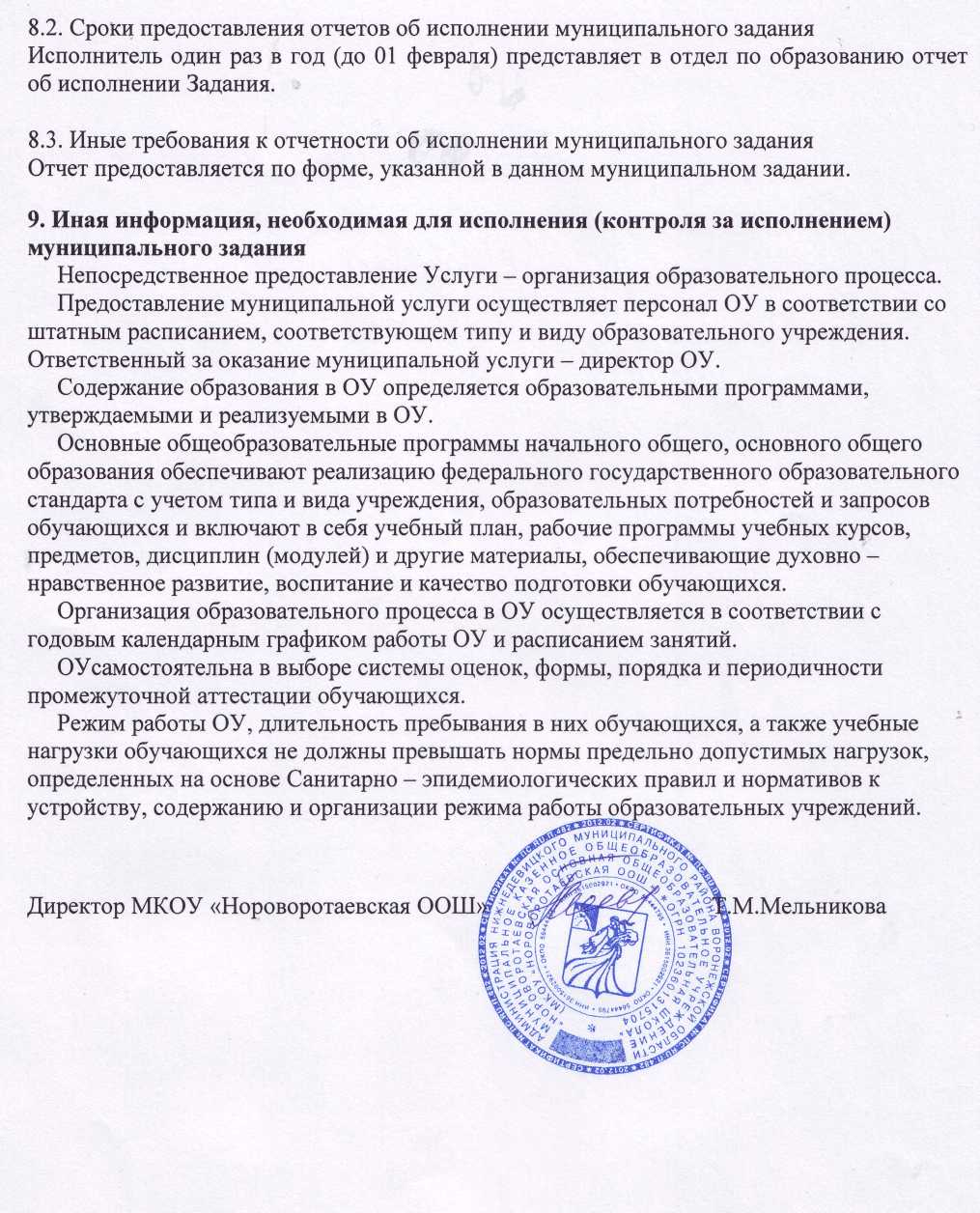 Основные процедуры оказания  услугиПредоставление общего образования с выполнением требований государственного образовательного стандарта: в очной форме, в том числе общее образование детей, имеющих отклонения в развитии и (или) в состоянии здоровья, на дому, детей, находящихся на длительном лечении в стационарах больничных учреждений; в очной форме в классах компенсирующего обучения и специальных коррекционных классах; Обеспечение образовательного процесса: содержание территорий, зданий и помещений гимназии; оснащение гимназии мебелью, оборудованием, учебными наглядными пособиями и другими средствами обучения; обеспечение безопасности обучающихся  во время оказания услуги (общественного порядка, пожарной безопасности и  др.). Проведение внутришкольных олимпиад, конференций, соревнований, фестивалей, конкурсов, акций и других мероприятий и организация участия обучающихся  в муниципальных  региональных, всероссийских, международных олимпиадах, конференциях, соревнованиях, фестивалях, конкурсах, акциях и других мероприятиях.Предоставление сопутствующих услуг: питание обучающихся;доступ к информационным образовательным ресурсам (библиотека, пункты  открытого доступа в Интернет и др.);   дополнительное образование.Наименование категории потребителя Основа предоставления услуги1Несовершеннолетние лица в возрасте от 6,5 до 18 лет. По заявлению родителей (законных представителей) учредитель в праве разрешить прием детей в гимназию для обучения в более раннем возрасте. безвозмезднаяНаименование показателяЕдиница измеренияФормула расчета Значение показателей качества муниципальной услугиЗначение показателей качества муниципальной услугиЗначение показателей качества муниципальной услугиЗначение показателей качества муниципальной услугиЗначение показателей качества муниципальной услугиИсточник информации о значении показателя (исходные данные для его расчета)Наименование показателяЕдиница измеренияФормула расчета Отчетный финансовый год2011 г.Текущий финансо-вый год2012 г.Очеред-ной финансовый год2013 г.Первый год планового периода2014 г.Второй год планового периода2015 г.Источник информации о значении показателя (исходные данные для его расчета)123456789Удовлетворенность качеством общего образования детей% от числа опрошенных(Кол-во родителей, удовлетворенных качеством общего образования детей / Кол-во опрошенных родителей о качестве общего образования детей) * 100Не менее 92%Не менее 92%Не менее 93%Не менее 94%Не менее 95%Мониторинг качества деятельности ОУДоля учащихся 11 классов, успешно сдавших ЕГЭ по русскому языку%(Кол-во учащихся, успешно сдавших ЕГЭ русскому языку / Кол-во учащихся, сдававших ЕГЭ по русскому языку) * 100-----Протоколы ГЭКДоля учащихся 11 классов, успешно сдавших ЕГЭ по математике%(Кол-во учащихся, успешно сдавших ЕГЭ по математике / Кол-во учащихся, сдававших ЕГЭ по математике) * 100-----Протоколы ГЭКДоля учащихся 11 классов, получивших документ государственного образца о среднем (полном) общем образовании%(Кол-во учащихся,  получивших документ государственного образца о среднем (полном) общем образовании / Кол-во выпускников 11 классов ) * 100 -----ОШ-1Доля учащихся 9 классов, получивших документ государственного образца об основном общем образовании%(Кол-во учащихся,  получивших документ государственного образца об основном общем образовании / Кол-во выпускников 9 классов) * 100 -100%100%100%100%ОШ-1Доля учащихся 9 классов, успешно сдавших ГИА по новой форме%(Кол-во учащихся, успешно сдавших ГИА по новой форме / Кол-во учащихся 9 классов) * 100-100%100%100%100%Протоколы РЭКДоля учащихся 9 классов, успешно сдавших ГИА по новой форме по обязательным предметам%(Кол-во учащихся, успешно сдавших ГИА по новой форме по обязательным предметам / Кол-во учащихся 9 классов) * 100-100%100%100%100%Протоколы РЭКДоля победителей и призеров муниципального этапа Всероссийской олимпиады школьников (учащиеся 9-11 классов)%(Кол-во победителей и призеров муниципального этапа Всероссийской олимпиады школьников (учащиеся 9-11 классов)) / (Кол-во победителей и призеров школьного этапа Всероссийской олимпиады школьников (учащиеся 9-11 классов)) * 10027%30%31%32%35%Мониторинг качества деятельности ОУОхват учащихся горячим питанием%(Кол-во учащихся охваченных горячим питанием / Общее количество учащихся) * 100100%100%100%100%100%Мониторинг качества деятельности ОУОрганизация безопасного и безаварийного подвоза учащихся. Охват учащихся организованным подвозом.%(Кол-во учащихся охваченных организованным подвозом / Общее кол-во учащихся, нуждающихся в организованном подвозе) * 100-----Мониторинг качества деятельности ОУ,Доля административно-управленческих и педагогических работников, имеющих первую и высшую категории%(Кол-во административно-управленческих и педагогических работников, имеющих первую и высшую категории / Кол-во административно-управленческих и педагогических работников учреждения) * 10098%100%100%100%100%ОШ-5,83-РИКДоля учителей 5-9классов, имеющих  высшее профессиональное образование%(Кол-во учителей 5-11 классов, имеющих  высшее профессиональное образование / Кол-во учителей 5-11 классов учреждения) * 10090%97%97%97%97%ОШ-5,83-РИК Доля учителей начальных классов, имеющих  высшее профессиональное образование%(Кол-во учителей начальных классов, имеющих  высшее профессиональное образование / Кол-во учителей начальных классов учреждения) * 100100%100%100%100%100%ОШ-5,83-РИКОбеспеченность учебным оборудованием в соответствии с требованиями образовательной программы%По паспорту материально-технического обеспечения учреждения80%85%90%90%90%Паспорт МТБ учреждения, мониторинг качества деятельности ОУВыполнение учебного плана ОУ. Полнота реализации образовательных программ. Выполнении учебных программ.%Количество часов  и запись тем в классных журналах в соответствии с календарно – тематическим планированием100%100%100%100%100%Классные журналыКоличество нарушений, выявленных контролирующими органамиед.Количество нарушений, выявленных контролирующими органами00000Акты контролирующихорганиза-цийНаименование  показателя Единица измеренияЗначения показателей объема муниципальной услугиЗначения показателей объема муниципальной услугиЗначения показателей объема муниципальной услугиЗначения показателей объема муниципальной услугиЗначения показателей объема муниципальной услугиИсточник информации о значении показателя (исходные данные для его расчета)Наименование  показателя Единица измеренияОтчетный финансовый год2011 г.Текущий финансовый год2012 г.Очередной финансо-вый год2013 г.Первый год планового периода2014 г.Второй год планового периода2015 г.Источник информации о значении показателя (исходные данные для его расчета)Среднегодовое число детей, получающих начальное общее, основное общее и среднее (полное) общее образованиеодин ученик2123222323ОШ-1Эффективность расходования бюджетных средств(Кол-во израсходованных учреждением бюджетных средств / Кол-во выделенных средств учреждению) * 100Тыс.руб3281,43395,384671,149845318Охват детей в возрасте 6,5-18 лет общим образованием(Кол-во детей в возрасте 6,5-18 лет, обучающихся в школе / Общее кол-во детей в возрасте 6,5-18 лет в микрорайоне школы, в сельском поселении) * 100%100%100%100%100%100%ОШ-1, данные учета по микро- участкамНормативные правовые акты, регламентирующий оказание услугиКонституция Российской Федерации, принятая всенародным голосованием 12.12.93 года (в редакции последних изменений);Конвенция о правах ребенка, одобрена Генеральной Ассамблеей ООН 20.11.89 года;Закон Российской Федерации от 10.07.92 г. № 3266-1 «Об образовании» (в редакции последних изменений);Федеральный закон от 24.07.98 г. № 124-ФЗ «Об основных гарантиях прав ребенка в Российской Федерации» (редакции последних изменений);Закон Российской Федерации от 24.06.99 г. № 120-ФЗ «Об основах системы профилактики безнадзорности и правонарушений несовершеннолетних» (в редакции последних изменений);Федеральный закон от 31.05.2002 г. № 62-ФЗ «О гражданстве Российской Федерации» (в редакции последних изменений);Федеральный закон от 19.02.93 г. № 4528-1-ФЗ «О беженцах» (в редакции последних изменений);Федеральный закон от 19.02.93 г. № 4530-1-ФЗ «О вынужденных переселенцах» (в редакции последних изменений);Федеральный закон от 25.07.2002 г. № 115-ФЗ «О правовом положении иностранных граждан в Российской Федерации» (в редакции последних изменений);Федеральный закон от 02.05.2006 г. № 59-ФЗ «О порядке рассмотрения обращений граждан Российской Федерации»;Федеральный закон от 08.05.2010 г. № 83-ФЗ «О внесении изменений в отдельные законодательные акты Российской Федерации в связи с совершенствованием правового положения государственных (муниципальных) учреждений»;Постановление Правительства Российской Федерации от 19.03.2001г. № 196 «Об утверждении Типового положения об общеобразовательном учреждении» (в редакции последних изменений);Постановление Правительства Российской Федерации от 05.07.2001 г. № 505 «Об утверждении Правил оказания платных образовательных услуг» (в редакции последних изменений);Постановление Правительства Российской Федерации от 21.03.2011 г. № 184 «Об утверждении положения о государственной аккредитации образовательных учреждений и научных организаций»;Постановление Правительства Российской Федерации от 31.03.2009 г. № 277 «Об утверждении Положения о лицензировании образовательной деятельности»;Постановление Главного государственного санитарного врача Российской Федерации от 29.12.2010 г. № 189 «Об утверждении СанПиН 2.4.2.2821-10 «Санитарно - эпидемиологические требования к условиям и организации обучения в общеобразовательных учреждениях»;Постановление Главного государственного санитарного врача Российской Федерации от 23 июля . N 45 «Об утверждении СанПиН 2.4.5.2409-08 «Санитарно-эпидемиологические требования к организации питания обучающихся в общеобразовательных учреждениях, учреждениях начального и среднего профессионального образования»;Приказ Министерства образования РФ от 06.10.2009 г. № 373 «Об утверждении и введении в действие федерального государственного образовательного стандарта начального общего образования»;Приказ Министерства образования РФ от 26.11.2010 г. № 1241 «О внесении изменений в федеральный государственный образовательный стандарт начального общего образования»; Приказ Министерства образования РФ от 17.12.2010 г. № 1897 «Об утверждении  федерального государственного образовательного стандарта основного общего образования»;Приказ Министерства образования РФ от 04.10.2010 г. № 986 «Об утверждении федеральных требований к образовательным учреждениям в части минимальной оснащенности учебного процесса и оборудования учебных помещений»;Приказ Министерства образования РФ от 24.02.2010 г. № 134 «Об утверждении инструкции об организации обучения граждан РФ начальным знаниям в области обороны и их подготовки по основам военной службы в образовательных учреждениях среднего (полного) общего образования, образовательных учреждениях начального профессионального и среднего профессионального образования и  учебных пунктах»;Приказ Министерства образования РФ от 23.06.2000 г. № 1884 «Об утверждении Положения о получении общего образования в форме экстерната»;Приказ Министерства образования РФ от 03.12.99 г. № 1075 «Об утверждении Положения о государственной (итоговой) аттестации выпускников IX, XI (XII) классов общеобразовательных учреждений Российской Федерации" (в редакции последних изменений);Приказ Министерства образования РФ от 28.11.2008 г. № 362 «Об утверждении Положения о формах и порядке проведения государственной (итоговой) аттестации обучающихся, освоивших основные общеобразовательные программы среднего (полного) общего образования» (в редакции последних изменений); Приказ Министерства образования РФ от 24.02.2009 г. № 57 «Об утверждении Порядка проведения единого государственного экзамена» (в редакции последних изменений);Приказ Министерства образования РФ от 03.03.2009 г. № 70 «Об утверждении Порядка проведения государственного выпускного экзамена» (в редакции последних изменений);Приказ департамента образования, науки и молодежной политики Воронежской области от 15.09.2011 г. № 783 «Об утверждении примерного Положения об организации индивидуального обучения детей на дому муниципальными общеобразовательными учреждениями Воронежа и Воронежской области»;Административный регламент предоставления муниципальной услуги, утвержденный постановлением  администрации Нижнедевицкого муниципального района от 11.02. 2011 года  № 305 «Предоставление информации об организации общедоступного и бесплатного дошкольного, начального общего, основного общего, среднего (полного) общего образования, а также дополнительного образования в образовательных учреждениях, расположенных на территории Нижнедевицкого муниципального района»;Административный регламент предоставления муниципальной услуги, утвержденный постановлением  администрации Нижнедевицкого муниципального района от 13.11.2009 года № 1693 «Об утверждении реестра муниципальных услуг Нижнедевицкого муниципального района»;Административный регламент предоставления муниципальной услуги, утвержденный постановлением  администрации Нижнедевицкого муниципального района от 11.02.2011 года № 307 «Зачисление в образовательное учреждение».Способ информированияСостав размещаемой (доводимой) информацииЧастота обновления информации1. Средства массовой информации Информация о проводимых мероприятиях в МКОУПо мере необходимости2. На сайте муниципального бюджетного образовательного учреждения (далее – МКОУ)наименование учреждения;ФИО  руководителя;полный адрес; телефон;устав МКОУ;свидетельство о государственной регистрации МБОУ;решение учредителя о создании МКОУ;решение учредителя о назначении руководителя МКОУ;номер и дата выдачи лицензии на право ведения образовательной деятельности; номер свидетельства о государственной аккредитации; перечень документов для регистрации детей; информация о дополнительных образовательных программах и дополнительных образовательных услугах;правила приема в ОУ;перечень документов, которые необходимо представить для поступления в ОУ.Информация на сайте оперативно обновляется при любых изменениях в перечисленной документации. 3. В фойе МКОУ на стендах.УставМКОУ; правила внутреннего распорядка;копия лицензии, свидетельства о государственной аккредитации ОУ;перечень документов, которые необходимо представить для поступления в ОУ;информация о сроках, основных условиях приема в ОУ, часах приема специалистов ОУ по вопросам поступления и обучения;информация о дополнительных образовательных услугах, оказываемых ОУ;информация о наименовании, адресе, телефонах, сайте в сети Интернет вышестоящего органа управления образованием;информация о режиме работы столовой.Информация на стендах оперативно обновляется при любых изменениях в перечисленной документации. 4. Индивидуальная работа с родителямиЗаключение договоров о предоставлении общего образования, знакомство с нормативно-правовыми документами регламентирующих работу МКОУ.По мере необходимости6. Родительские собрания, публичный докладИнформация о результатах контроля над выполнением муниципального задания, отчет о выполнении муниципального заданияНе менее 1 раза в годОснование для приостановления или прекращения исполнения муниципального заданияОснование для приостановления или прекращения исполнения муниципального заданияПункт, часть, статья и реквизиты нормативного правового акта1. Реорганизация МКОУЗакон РФ от 10 июля . N 3266-1 «Об образовании», статья 34  части 1,2; Устав муниципального казённого обще образовательного учреждения  «Нороворотаевская  ООШ»»2.Ликвидация МКОУЗакон РФ от 10 июля . N 3266-1 «Об образовании», статья 34  части 1,2; Устав муниципального казённого обще образовательного учреждения  «Нороворотаевская  ООШ»»3. Аннулирование лицензии на право ведения образовательной деятельностиЗакон РФ от 10 июля . N 3266-1 «Об образовании», статья 33.1,  пункт 244.Инициатива  родителей (законных представителей) учащегосяЗаявление родителей (законных представителей) учащегосяФормы контроляФормы контроляПериодичностьОрганы (лица), осуществляющие контроль за оказанием услугиПредставление отчетности об исполнении муниципального задания1раз в кварталОтдел по образованию администрации Нижнедевицкого муниципального районаПроведение опроса родителей по вопросу удовлетворенности  качеством предоставления услуг1 раз в годОтдел по образованию администрации Нижнедевицкого муниципального районаПроверка правомерного и целевого использования бюджетных средств, выделенных на финансовое обеспечение  исполнения муниципального задания 1 раз в кварталОтдел по образованию администрации Нижнедевицкого муниципального районаПроверка состояния имущества, используемого в деятельности учреждения1 раз в годОтдел по образованию администрации Нижнедевицкого муниципального районаНаименование показателяЕдиница измеренияЗначение, утвержденное в муниципальном задании на отчетный финансовый годФактическое значение за отчетный финансовый годХарактеристика причин отклонения от запланированных значенийИсточники информации о фактическом значении показателя1. Удовлетворенность качеством общего образования детей% от числа опрошенных9090-Мониторинг качества деятельности ОУ2 Доля учащихся 9 классов, получивших документ государственного образца об основном общем образовании%-100-ОШ-13 .Доля учащихся 9 классов, успешно сдавших ГИА по новой форме%-100-Протоколы РЭК4. Доля учащихся 9 классов, успешно сдавших ГИА по новой форме по обязательным предметам%-100-Протоколы РЭК5. Доля учащихся 9 классов, успешно сдавших ГИА по новой форме по обязательным предметам%-100-Протоколы РЭК6. Доля победителей и призеров муниципального этапа Всероссийской олимпиады школьников (учащиеся 9 классов)%57-Мониторинг качества деятельности ОУ7 Охват учащихся горячим питанием.%100100-Мониторинг качества деятельности ОУ8. Доля административно-управленческих и педагогических работников, имеющих первую и высшую категории%9898-РИК-839. Доля учителей 5-9классов, имеющих  высшее профессиональное образование%9797-ОШ-5,РИК-8310. Обеспеченность учебным оборудованием в соответствии с требованиями образовательной программы%9090-Паспорт МТБ учреждения, мониторинг качества деятельности ОУ11. Выполнение учебного плана ОУ. Полнота реализации образовательных программ.%100100-Классные журналы12. Количество нарушений, выявленных контролирующими органами%00-Акты контролирующих организацийСреднегодовое число детей, получающих начальное общее, основное общее и среднее (полное) общее образованиеодин ученик2320Смена места жительстваОШ-1Эффективность расходования бюджетных средств(Кол-во израсходованных учреждением бюджетных средств / Кол-во выделенных средств учреждению) * 100Тыс.руб3395,383395,38БюджетОхват детей в возрасте 6,5-18 лет общим образованием(Кол-во детей в возрасте 6,5-18 лет, обучающихся в школе / Общее кол-во детей в возрасте 6,5-18 лет в микрорайоне школы, в сельском поселении) * 100%100100